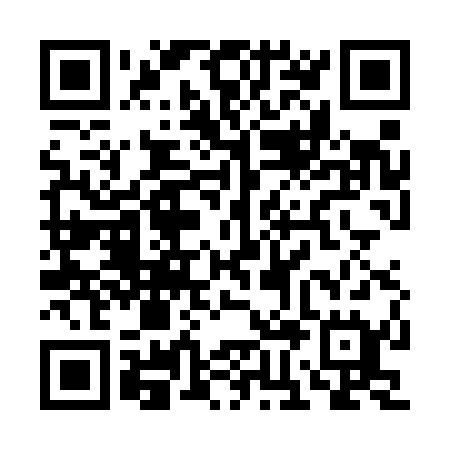 Prayer times for Povoa d'El-Rei, PortugalMon 1 Apr 2024 - Tue 30 Apr 2024High Latitude Method: Angle Based RulePrayer Calculation Method: Muslim World LeagueAsar Calculation Method: HanafiPrayer times provided by https://www.salahtimes.comDateDayFajrSunriseDhuhrAsrMaghribIsha1Mon5:387:121:336:027:549:232Tue5:367:101:326:037:559:243Wed5:347:081:326:047:569:254Thu5:327:071:326:047:579:265Fri5:307:051:316:057:589:286Sat5:287:041:316:067:599:297Sun5:267:021:316:078:009:308Mon5:247:001:316:078:019:329Tue5:226:591:306:088:029:3310Wed5:216:571:306:098:039:3411Thu5:196:561:306:098:049:3612Fri5:176:541:296:108:069:3713Sat5:156:521:296:118:079:3814Sun5:136:511:296:118:089:4015Mon5:116:491:296:128:099:4116Tue5:096:481:286:128:109:4317Wed5:076:461:286:138:119:4418Thu5:056:451:286:148:129:4519Fri5:036:431:286:148:139:4720Sat5:026:421:286:158:149:4821Sun5:006:401:276:168:159:5022Mon4:586:391:276:168:169:5123Tue4:566:381:276:178:179:5324Wed4:546:361:276:178:189:5425Thu4:526:351:276:188:199:5526Fri4:506:331:276:198:209:5727Sat4:496:321:266:198:219:5828Sun4:476:311:266:208:2210:0029Mon4:456:291:266:208:2310:0130Tue4:436:281:266:218:2410:03